Załącznik nr 20 do Ogłoszenia o naborze wniosków o dofinansowanie na projekty realizowane przez podmioty inne niż LGD w ramach Regionalnego Programu Operacyjnego Województwa Kujawsko-Pomorskiego na lata 2014-2020.Lubicz, 18 maja 2018r.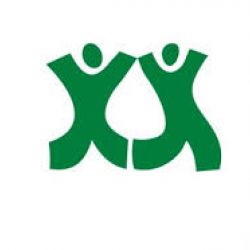 Numer konkursu nadany przez Instytucję Zarządzającą RPO WK-P: 
Nr RPKP.07.01.00-IZ.00-04-196/18 Numer konkursu nadany przez LGD: 4/2018OŚWIADCZENIEo terminie realizacji  projektuw zakresie Typu projektu SzOOP: Wspieranie tworzenia i rozwoju małych inkubatorów przedsiębiorczości poprzez dostosowanie istniejących budowli do pełnienia funkcji inkubatora i wsparcie usług świadczonych przez inkubator na obszarze wiejskim objętym Lokalną Strategią Rozwoju Lokalnej Grupy Działania „Podgrodzie Toruńskie” przez „Tworzenie i rozwój małych inkubatorów przedsiębiorczości”Oświadczam, że termin realizacji projektu, której tytuł/nazwa została wymieniona powyżej, licząc od dnia podpisania umowy o dofinansowanie do dnia, w którym zostanie przeze mnie złożony wniosek o płatność ostateczną będzie obejmowała okres: do 12 miesięcy włączniepowyżej 12 miesięcy        …………………………                            			 ….………………………………     	Miejscowość, data						     	Podpis Wnioskodawcy/        osoby upoważnionej do jego     reprezentowania	Nazwa Wnioskodawcy(podmiotu ubiegającego się o dofinansowanie)Adres siedziby(podmiotu ubiegającego się o dofinansowanie - zgodnie z wnioskiem o dofinansowanie)Tytuł operacji(podmiotu ubiegającego się o dofinansowanie)Przewidywany termin realizacji projektu(należy podać planowany termin złożenia ostatniego wniosku o płatność, w układzie – miesiąc/rok)